2017 Performance Improvement Report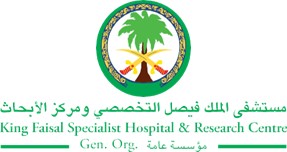 STRATEGIC PRIORITY Project NameProject NameProject NameProject NameSiteSiteDepartmentDepartmentProject StatusProject Start DateProject Start DateProject End Date Problem: Why the project was needed?Aims: What will the project achieve?To improve percentage of cath. lab equipment’s with valid PPM (periodic Preventive Maintenance) from 39% to at least 95% by end of Sep 2017.Benefits/Impact: What is the improvement outcome?(check all that apply)  Contained or reduced costs  Improved productivity  Improved work process  Improved cycle time  Increased customer satisfaction  Other (please explain)Quality Domain: Which of the domains of healthcare quality does this project support?(Select only one)Interventions: Equipment’s master list has been updated Daily checklist maintenance record has been developed and updatedCleaning tags  has been provided for equipment’s with missing tags, the compliance for checking the dates and initials was addressed to the staff Equipment’s borrower’s log sheet has been initiated and updatedRegularly updated the schedule for PPMResults: Insert relevant graphs and charts to illustrate improvement pre and post project(insert relevant graphs, data, charts, etc.) 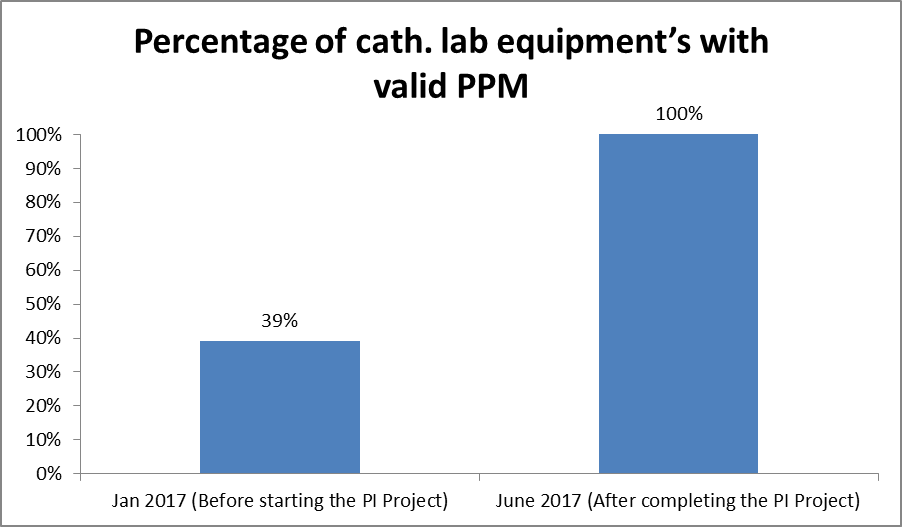 Project LeadTeam MembersName (person accountable for project)Names(persons involved in project)